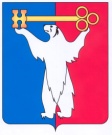 АДМИНИСТРАЦИЯ ГОРОДА НОРИЛЬСКАКРАСНОЯРСКОГО КРАЯПОСТАНОВЛЕНИЕ04.08.2021			                    г. Норильск			                   № 398О внесении изменений в отдельные постановления Администрации города Норильска                     В соответствии с Федеральным законом от 27.07.2010 № 210-ФЗ «Об организации государственных и муниципальных услуг»,ПОСТАНОВЛЯЮ:Внести в Порядок обеспечения граждан автономными дымовыми извещателями, утвержденный постановлением Администрации города Норильска 01.11.2017 № 492 (далее – Порядок), следующие изменения: В абзаце третьем пункта 1.2 Порядка слова «одиноко проживающих» исключить.В пункте 1.3 Порядка слова «1 раз в 7 лет» исключить.В подпункте «к» пункта 2.2 Порядка слова «одиноко проживающих» исключить.Абзац второй пункта 2.8 Порядка исключить.   2.  	Внести в Административный регламент предоставления муниципальной услуги по обеспечению граждан автономными дымовыми извещателями, утвержденный постановлением Администрации города Норильска 01.11.2018 № 410 (далее – Административный регламент), следующие изменения:         2.1. В абзаце втором пункта 1.2 Административного регламента слова «одиноко проживающих» исключить.         2.2. 	 Пункт 1.3 Административного регламента исключить.         2.3. В подпункте «к» пункта 2.6 Административного регламента слова  «одиноко проживающих» исключить.         2.4.  Абзац второй пункта 2.8 Административного регламента исключить.3.    Опубликовать настоящее постановление в газете «Заполярная правда» и разместить его на официальном сайте муниципального образования город Норильск.4.  Настоящее постановление вступает в силу после его официального опубликования в газете «Заполярная правда» и распространяет свое действие на правоотношения, возникшие с 09.07.2021.Глава города Норильска							            Д.В. Карасев